Inschrijfformulier 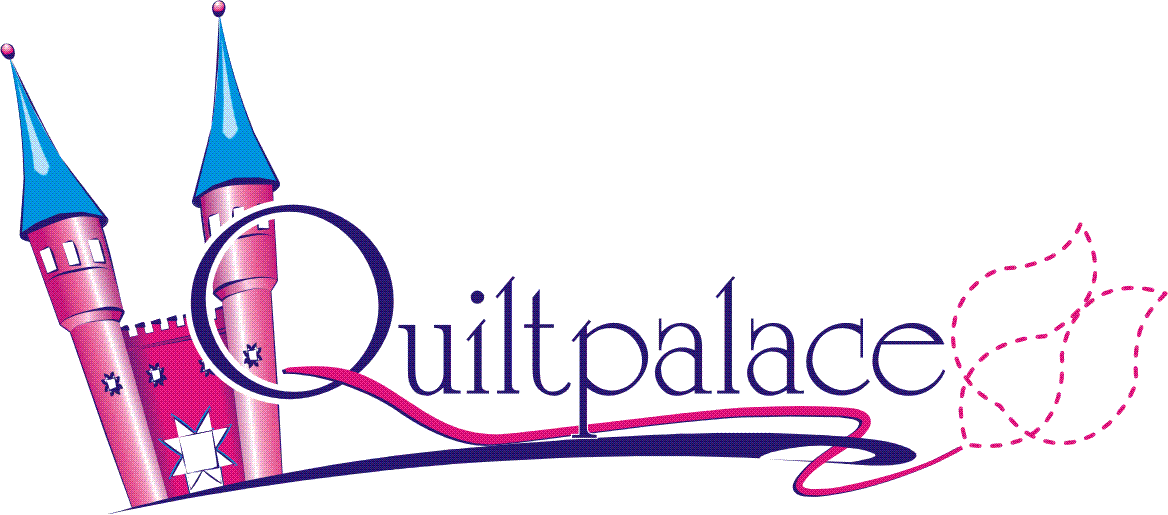 Blok van de maand. “Ruiten troef”Ondergetekende: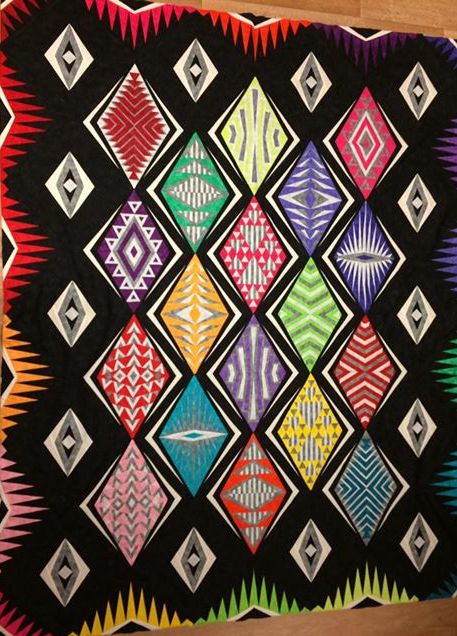 Naam 			: …………………………………………………………Adres			: …………………………………………………………	Postcode/Woonplaats	: …………………………………………………………Telefoonnummer	: …………………………………………………………Email			: ……………………………….@.....................Geeft zich hierbij op voor deelname aan het “Blok van de maand” project “Ruiten troef” via Quiltpalace, Muldersweg 5-2, te Staphorst. Dit project bestaat uit 12 maandelijkse leveringen van stoffen en patronen. De kosten hiervoor bedragen € 32,50, resp. € 37,50 per maand (excl. resp. incl. verzendkosten), gedurende deze 12 maanden. Eventuele optie: de quilt is gemaakt met de zgn. Paperpiecing methode. U kunt de quilt helemaal zelf overtrekken op bijv. theezakjespapier. Dit kunt u laten zitten na het naaien en is dun en doorzichtig. Er is ook een afgedrukt patroon op heel dun papier (foundation paper) verkrijgbaar wat u niet meer hoeft  over te trekken, maar wat u na het naaien wel moet verwijderen. De prijs per maand voor dat patroon is € 1,50. Totaal voor 12 maanden dus € 18,-. Wilt u dit papier mee bestellen, dan kunt u alleen kiezen voor 12 maanden € 1,50 extra.Ondergetekende verplicht zich hierbij het project helemaal af te maken.Door opgave van het bankrekeningnummer verleent hij/zij toestemming tot het doen van automatische incasso’s door Quiltpalace, ter grootte van: (svp keuze maken)€ 32,50 (exclusief verzendkosten), O	€ 34,00 (exclusief verzendkosten), inclusief foundationpaper€ 37,50 (inclusief verzendkosten),O	€ 39,00 (inclusief verzendkosten), inclusief foundationpapergedurende 12 maanden. Er geldt hierbij een terugboektermijn van 56 kalenderdagen.IBAN nummer		:  …………………………………………………Datum			: ………………………………………………….Plaats			: ………………………………………………….Handtekening		: ………………………………………………….